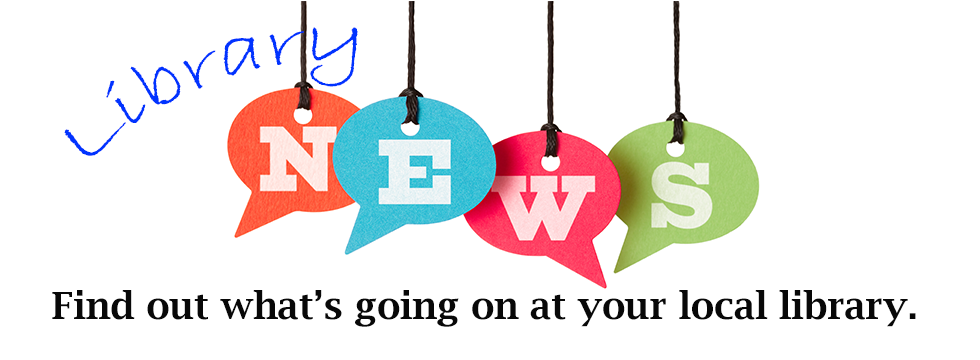 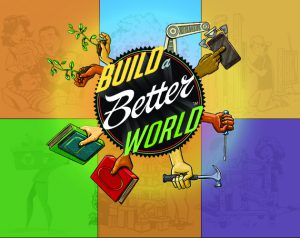 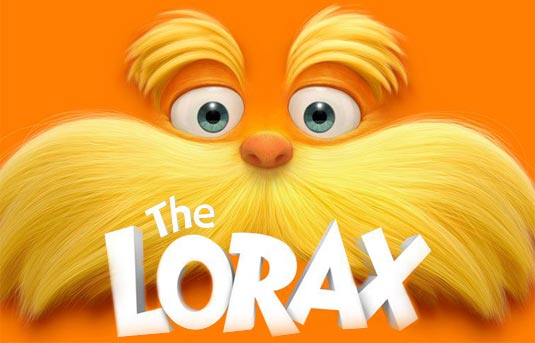 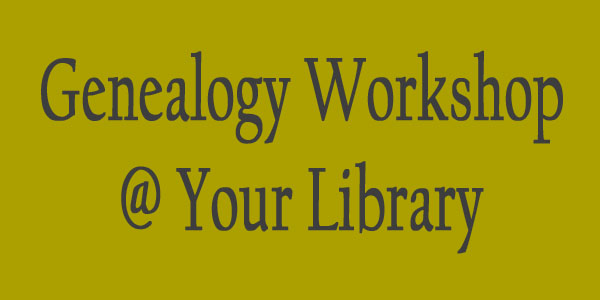 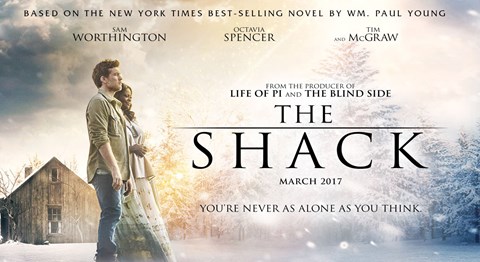 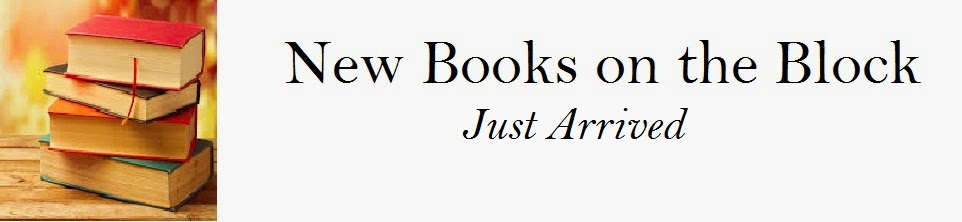 FICTION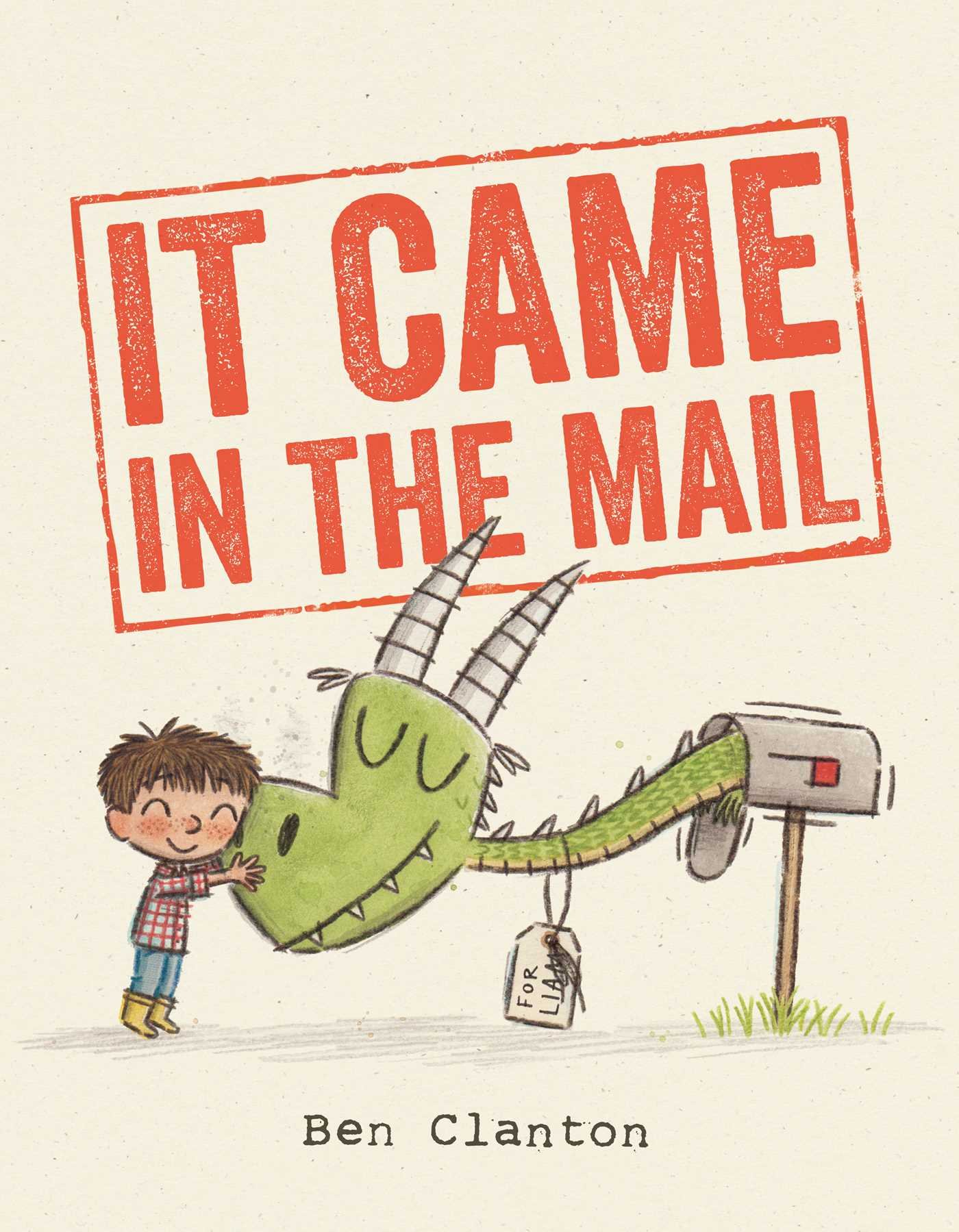 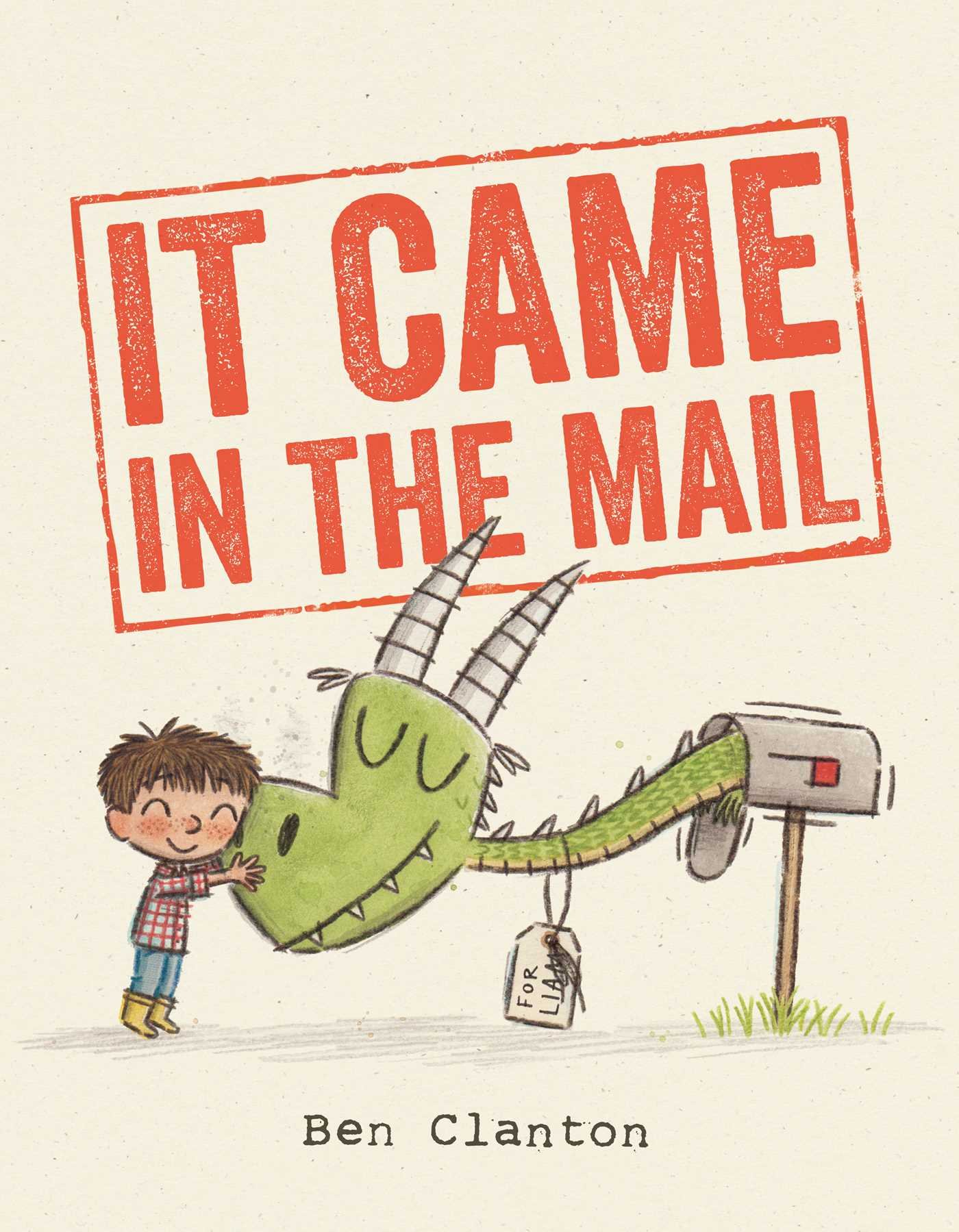 The Road To Love – Debbie MacomberRenegade’s Pride – B.J. Daniels16th Seduction – James PattersonFalling Darkness – Karen HarperFind Me – J.S. MonroeThe Golden Hour – T. GreenwoodThe Last Days – Joel RosenbergThe Winner’s Crime – Marie RutkoskiBehold the Fire – Steven SalingerThe Crystal City – Orson Scott CardThe Zookeepers Wife – Diane AckermanA Dog’s Way Home – W. Bruce CameronThe Return of Brody McBride – Jennifer Ryan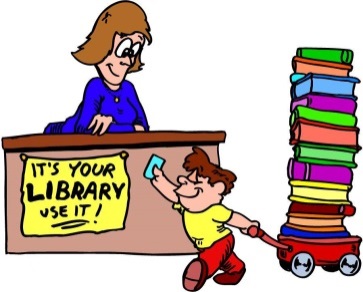 Falling for Owen – Jennifer RyanDylan’s Redemption – Jennifer RyanINSPIRATIONALMiramar Bay – Davis BunnSeeds of Faith – Kristin EckardtA Love Transformed – Tracie PetersonThe Beloved Hope Chest – Amy ClipstonWhat the Bishop Saw – Vannetta Chapman_________________________________________________________________________________________________NON –FICTION163 Best Paleo Slow Cooker RecipesThe Wahls Protocol – Terry WahlsThe Chosen Few – Gregg ZorayaGhost Soldiers – Hampton Sides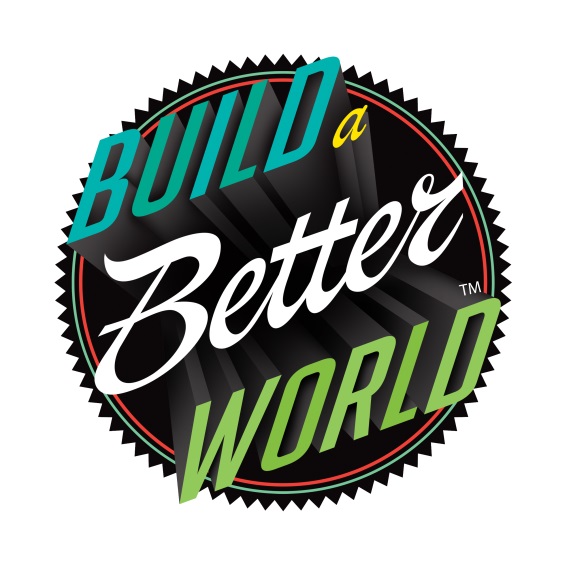 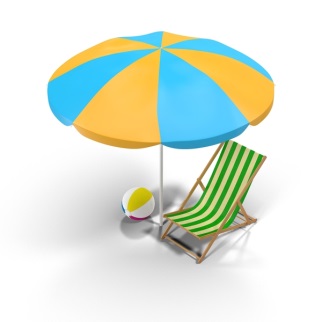 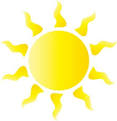 Home Depot FREE hands-on workshops designed for children ages 5 - 12 offered the 1st Saturday of every month at all The Home Depot stores between 9:00 a.m. – 12:00 p.m.  Workshops teach children do-it-yourself skills, tool safety and instill a sense of pride and accomplishment.  All kids get to keep their craft and receive a FREE Kids Workshop Apron, commemorative pin and certificate of achievement. Children must be present at the store to participate in the workshop.   Click here to register online http://www.homedepot.com/workshops/#store/4803 Tic Tac Toe Game June 3rd  from 9 am-Noon Join our hands-on workshop and you and your child can build a wooden tic-tac-toe game to play with family or friends almost anywhere. Once the project is comlete, your child can personalize their game board and pieces with paint and stickersAdult Workshops http://www.homedepot.com/workshops/#store/4803 ~ Installing Tile Blacksplash             ~ Bottle Opener Game  ~ Concrete Serving Tray  ~Edible and Raised Garden Beds ~ Installing Wall TileFISHING TOURNAMENT Saturday June 3 6:30am-1:00pm Deegan and Hinkle Lakes Park $20 per boat 2 people per boatSleepy Hollow ScareFest Saturday, June 17 10AM-8PM  Four Horsemen Clarksburg presents the Sleepy Hollow ScareFest, Saturday, June 17 from 10am-8pm! The area's first Horror Convention...Admission is FREE, so join us at Meadowbrook Mall for a day of celebrity guests, local film makers, vendors & more!  Four Horsemen Comics & Gaming is located across from Marshalls!  Celebrity Guests: Addy Miller "Teddy Bear Girl" from The Walking Dead; Steve Dash "The Real Jason" from Friday The 13th Part 2 and Major Harris from "Axeman of Henderson County" & WVU Hall of Fame  Plus Meet & Greet the Cast from The Barn and get your photo with the Barn Baddies!  If you are a vendor that is interested in participating in the event, please contact mike.sleepyhollowscarefest@gmail.comFort New Salem Foundation Events For more information call (304) 695-2220~ June 3-4 Hammer In- Workshop Weekend	~ July 1, 8, 15, 22, 29 Myths of the Mountains~ August 11-13 Dulcimer Festival			~ October 6-7 Special Event at Fort~ November 25-26 Spirit of Christmas in the Mountains~ December 2-3 Spirit of Christmas in the Mountains.Music in in the Park SUMMER CONCERT SERIES 2017 FREE CONCERTS 7:00 PM - 8:30 PM  JUNE 17 "TASTE OF CLARKSBURG" ENTERTAINMENT - JOSEPH SISTERS 5:00 PM - 9:00 PM CLARKSBURG AMPHITHEATER VETERAN'S MEMORIAL PARK. If the weather looks threatening Concert will be cancelled.  It is the discretion of the City Parks to decide whether the event will be called off due to inclement weather. Concerts will be rescheduled for a later date.Movies in the Park at the Clarksburg AMP- Veterans memorial Park. Concession are available and movies will start at dusk.  Weather Cancellation: If the weather looks threatening movies will be cancelled.  It is the discretion of the City Parks to decide whether the event will be called off due to inclement weather. Movies willbe rescheduled for a later date.   For more information, please contact the Park Office - 304.624.1655 or check for updates on their Facebook page.  https://www.facebook.com/CityParksofClarksburg?ref=bookmarks ~ June 9 Storks	~ June 16 THE BFG	     ~ June 23 Sing         ~ July 14 Finding Dory	~ July 21 Secret Life of Pets		~ July 28 Moana Cinemark Summer Movie ClubHouse 9:30am Tuesdays & Wednesday Cinemark Meadowbrook Mall 10Fun Films for Kids! $5 for ten movies or $1 per show. All rated G or PG. All Showtimes at 9:30am on Tuesdays & Wednesdays.6/6-6/7                 The Secret Life of Pets (PG)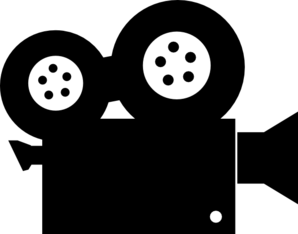 6/13-6/14            The LEGO Batman Movie (PG)6/20-6/21            Trolls (PG)7/4-7/5                 Goosebumps (PG)7/11-7/12            The Iron Giant (PG)7/17-7/19            Hotel Transylvania 2 (PG)7/25-7/26            Megamind (PG)8/1-8/2                The Angry Birds Movie (PG)8/8-8/9                 Sing (PG)TUESDAY IS FOR TODDLERS Now EVERY Tuesday! Bring your kids up to toddler age to Meadowbrook Mall every Tuesday morning from 11am until Noon for free activities! Enjoy FREE themed activities, character appearances and prizes! It's a great opportunity for your child to interact with other kids their age and loads of holiday fun for everyone!  Please visit the Mall Guest Services Desk for details on weekly activities and location of events.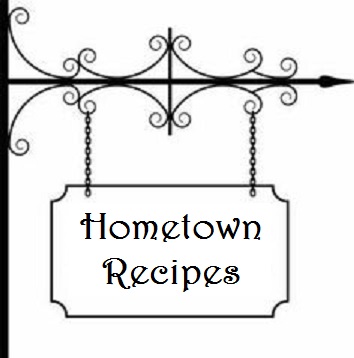 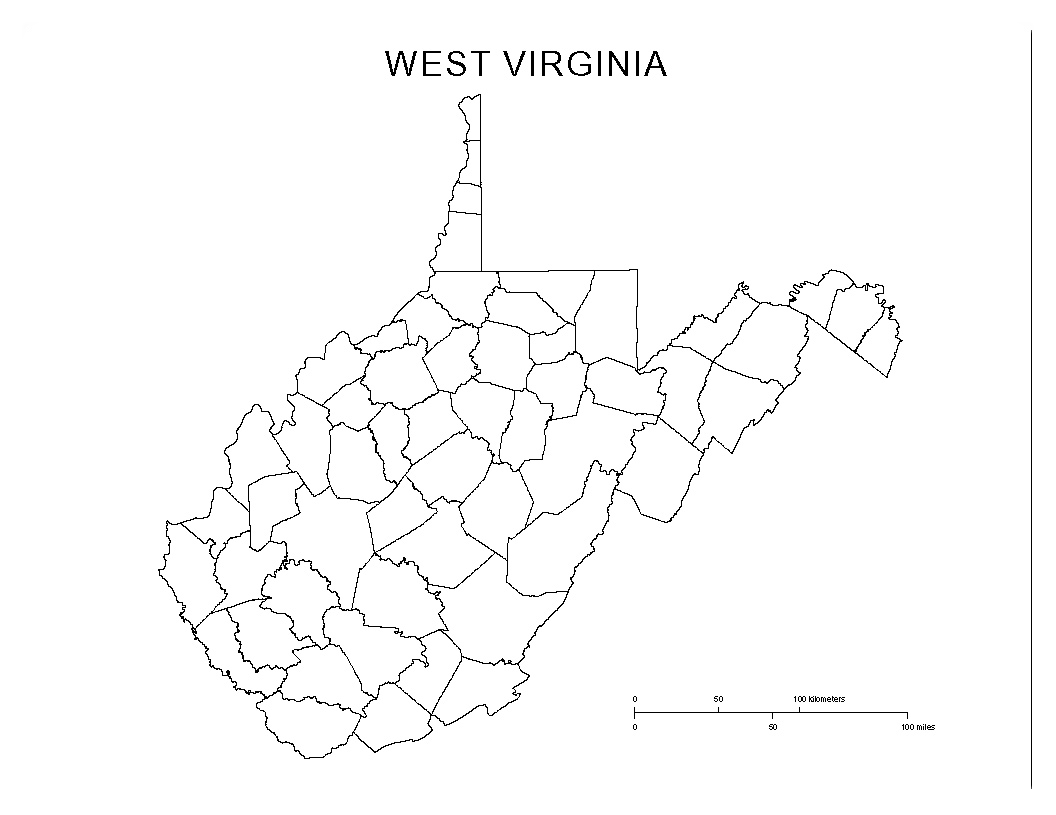 meCounties by Name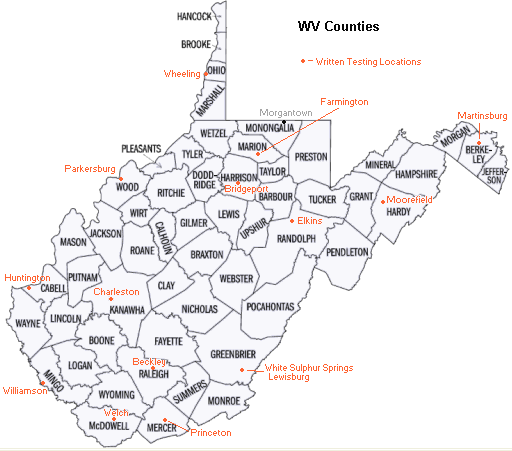 June 310am-1pm3pm-6pmBasket Weaving WorkshopJune 221pm-2:30pmBuild a Better World – Summer Reading Volunteering  :  Mike DavisJune 910am-2pmGenealogy WorkshopJune 2310am-2pmGenealogy WorkshopJune 155pm-7pmSummer Reading Kick-Off :  Final RegistrationBuild a Better WorldMovie Night – The LoraxPGJune 291pm-2:30pmBuild a Better World – Summer ReadingCommunity Clubs : Zona Hutson & 4HLeadersJune 22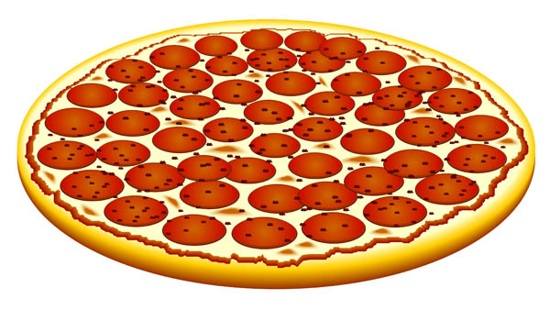 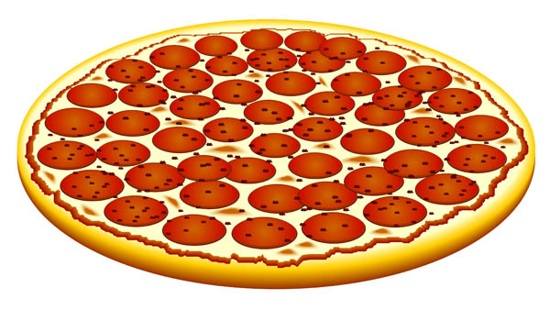 5pm-7pmMovie NightThe Shack